REQUERIMENTO Nº 1494/2018Requer Voto de Pesar pelo falecimento da Sra. Karen Daniela Ernesto, ocorrido recentemente. Senhor Presidente, Nos termos do Art. 102, Inciso IV, do Regimento Interno desta Casa de Leis, requeiro a Vossa Excelência que se digne a registrar nos Anais desta Casa de Leis voto de profundo pesar pelo falecimento da Sra. Karen Daniela Ernesto no último dia 17 de dezembro. Requeiro, ainda, que desta manifestação seja dada ciência aos seus familiares, encaminhando cópia do presente à Rua Azor Rocha, 97, Jardim Primavera.Justificativa:Tinha 43 anos, vindo a falecer no dia 17 de dezembro do corrente. Filha de Alcides Ernesto e Kátia Martins Ernesto e deixa inconsoláveis os filhos Karolaine e Cristiano além de parentes e amigos.Benquista por todos os familiares e amigos, seu passamento causou grande consternação e saudades; todavia, sua memória há de ser cultuada por todos que em vida a amaram.Que Deus esteja presente nesse momento de separação e dor, para lhes dar força e consolo.É, pois, este o Voto, através da Câmara de Vereadores, em homenagem póstuma e em sinal de solidariedade.Plenário “Dr. Tancredo Neves”, em 18 de dezembro de 2.018. Gustavo Bagnoli-vereador-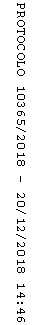 